北京市教委科研管理平台项目结项申请人手册北京易普拉格科技股份有限公司 编制目  录申请人操作说明	31．系统登录	32．密码重置	43．完善个人资料	54.	项目结项申请	6（1）结项申请	6第一步：填基本信息	7第二步：填成员信息	10第三步：填项目经费信息	11第四步：项目完成情况	13第五步：上传正文	14第六步：完成	15（2）编辑	16（3）提交	18（4）撤回	19（5）总结报告书下载及打印	20（6）查看审核记录	21申请人操作说明建议使用浏览器：谷歌Chrome，IE11，360安全浏览器9以上或Safari公司技术支持：400-800-16361．系统登录登录地址：http://kyglpt.bjedu.cn初次登录账号：项目编号；密码：默认为123456。（“项目编号”以系统中为准，学校管理员可查）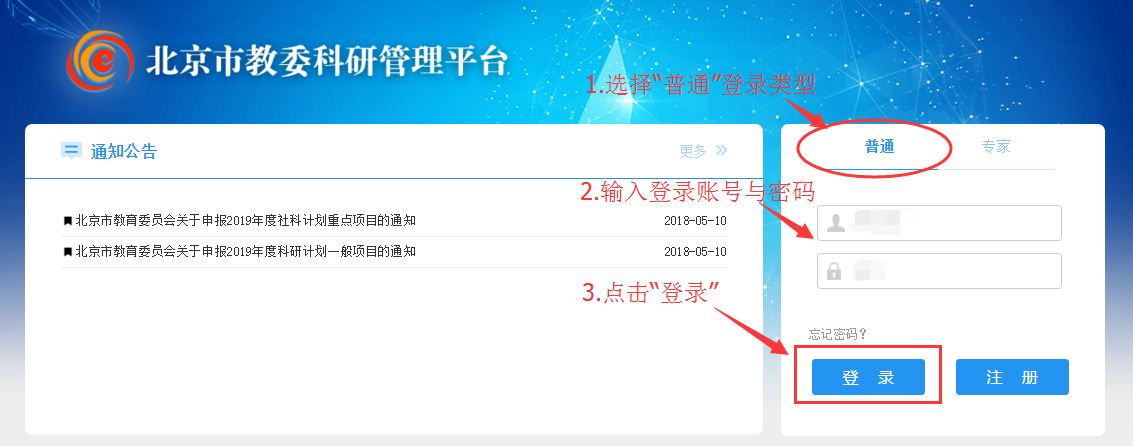 2．密码重置首次登录系统，会弹出“用户密码修改”，需要更改为更安全的密码，修改后点“保存”，页面提示保存成功。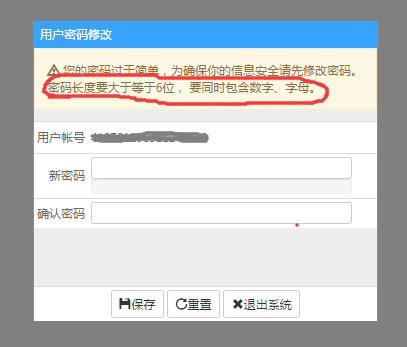 3．完善个人资料完善个人资料，点击系统右上角用户头像，如图红箭头，从弹出选项中选择“个人资料”，会弹出个人资料修改页面，修改完保存即可。提示：完善个人信息后，下次登录系统，使用“身份证号”作为登录账号。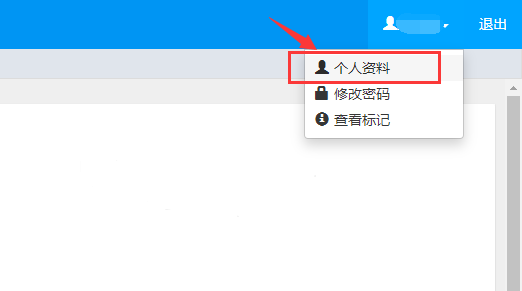 项目结项申请（1）结项申请登录系统后，如下图所示：我的项目项目立项，在相应的项目后，点击“结项”，弹出结项申请填报页面。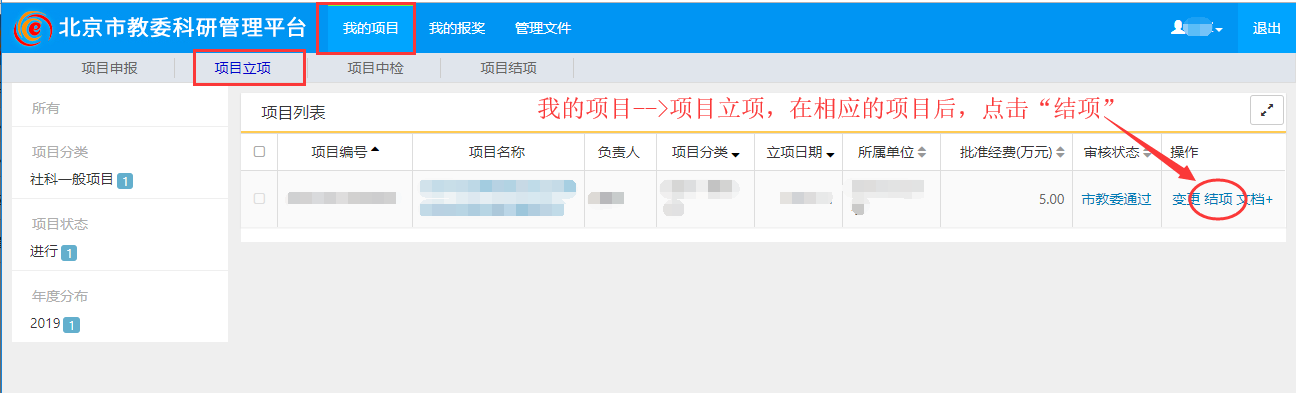 第一步：填基本信息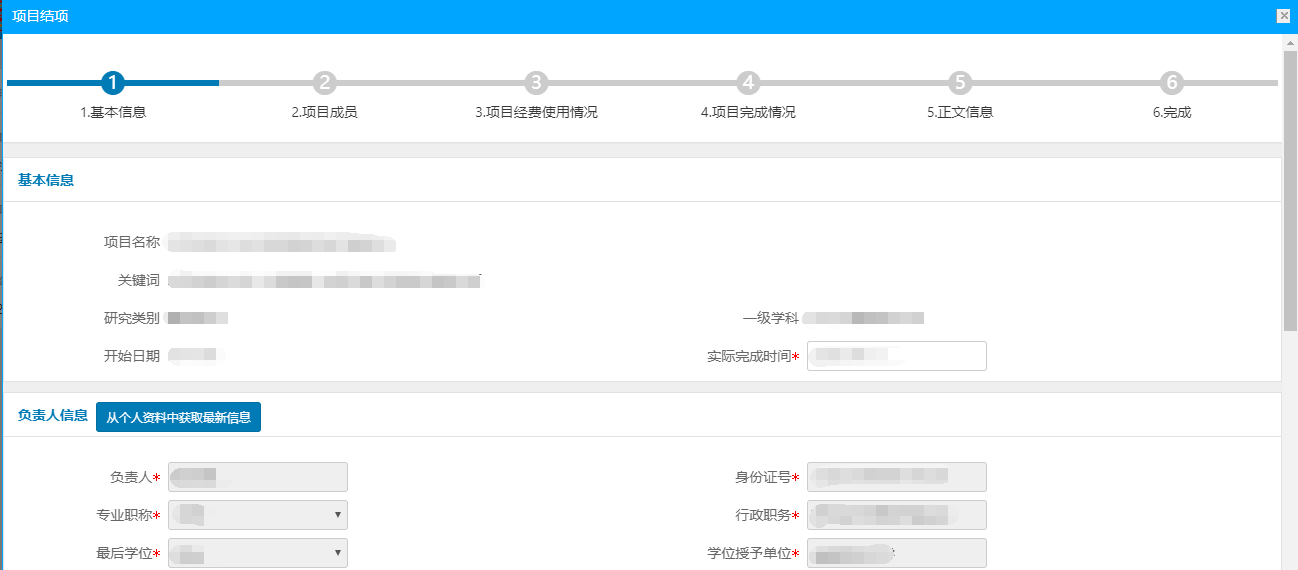 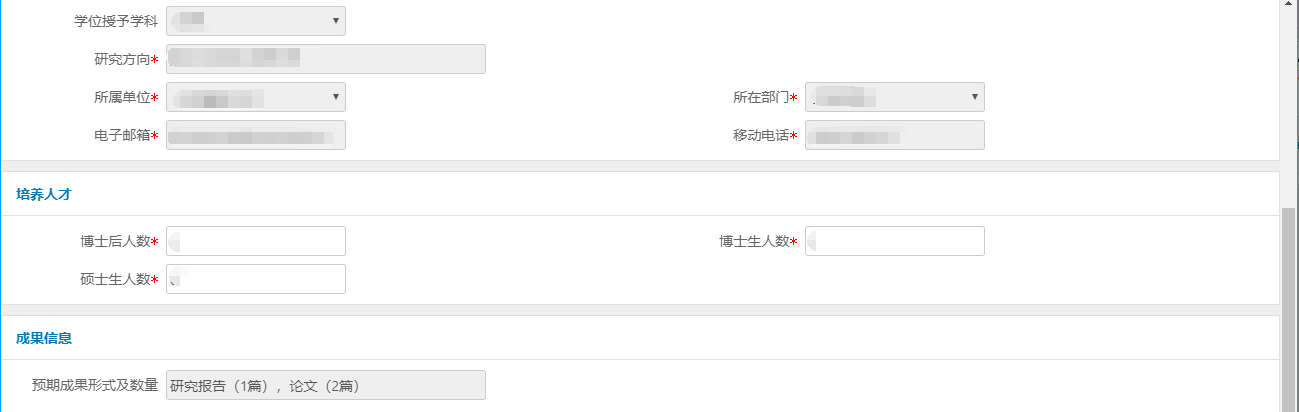 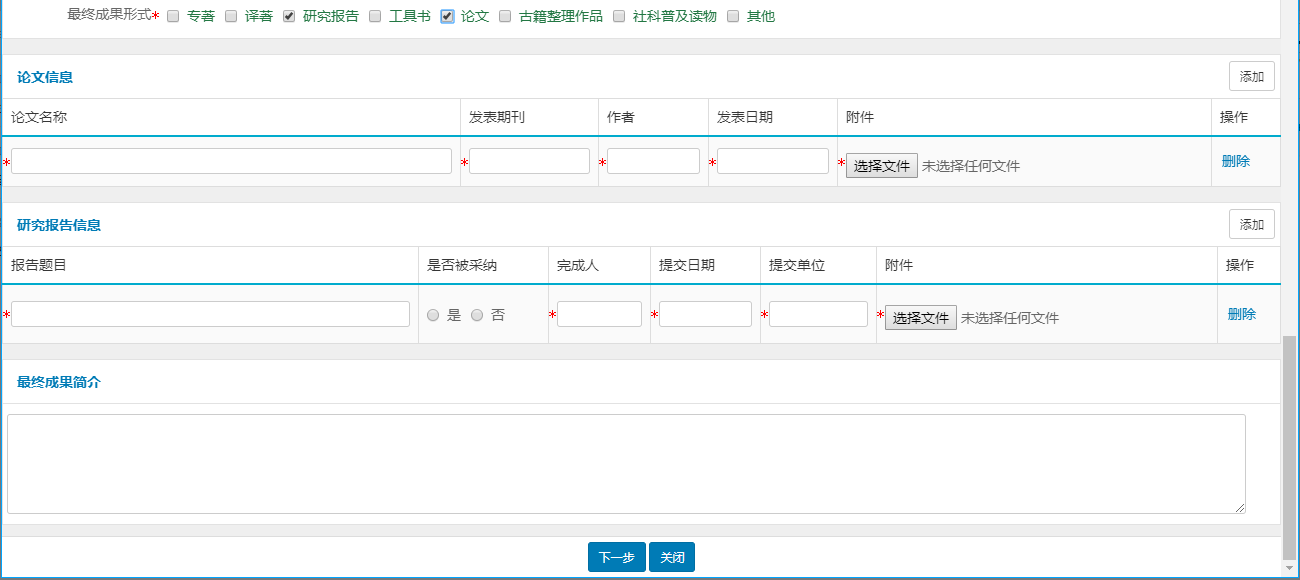 第二步：填成员信息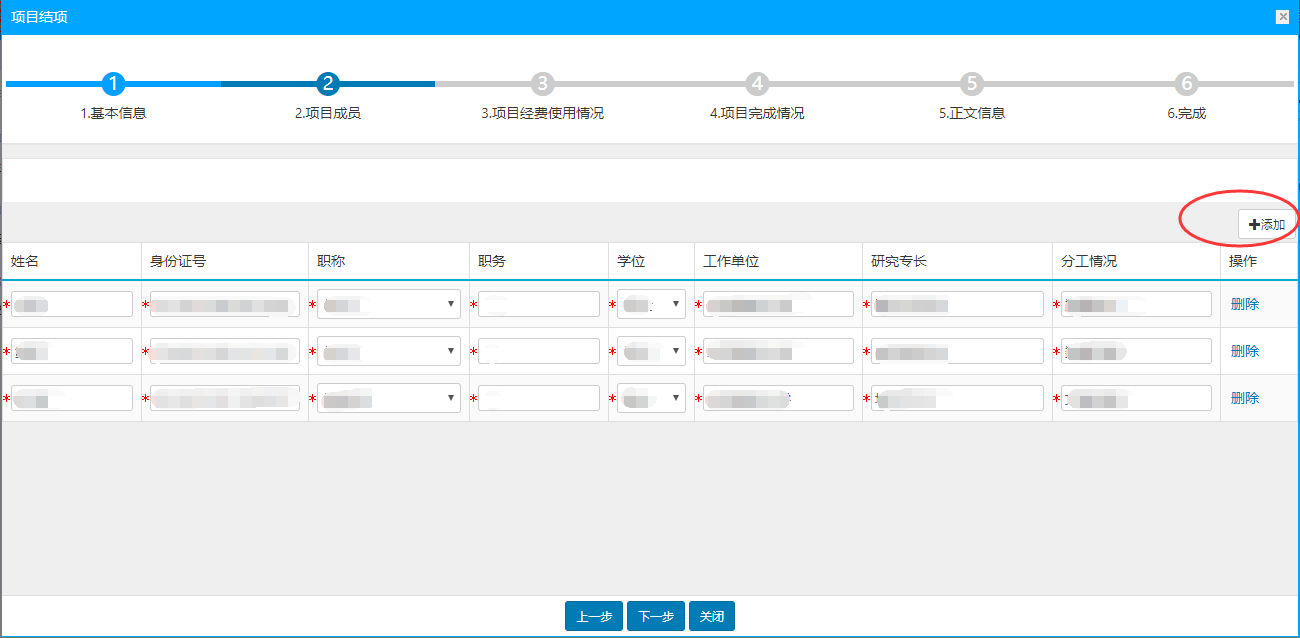 第三步：填项目经费信息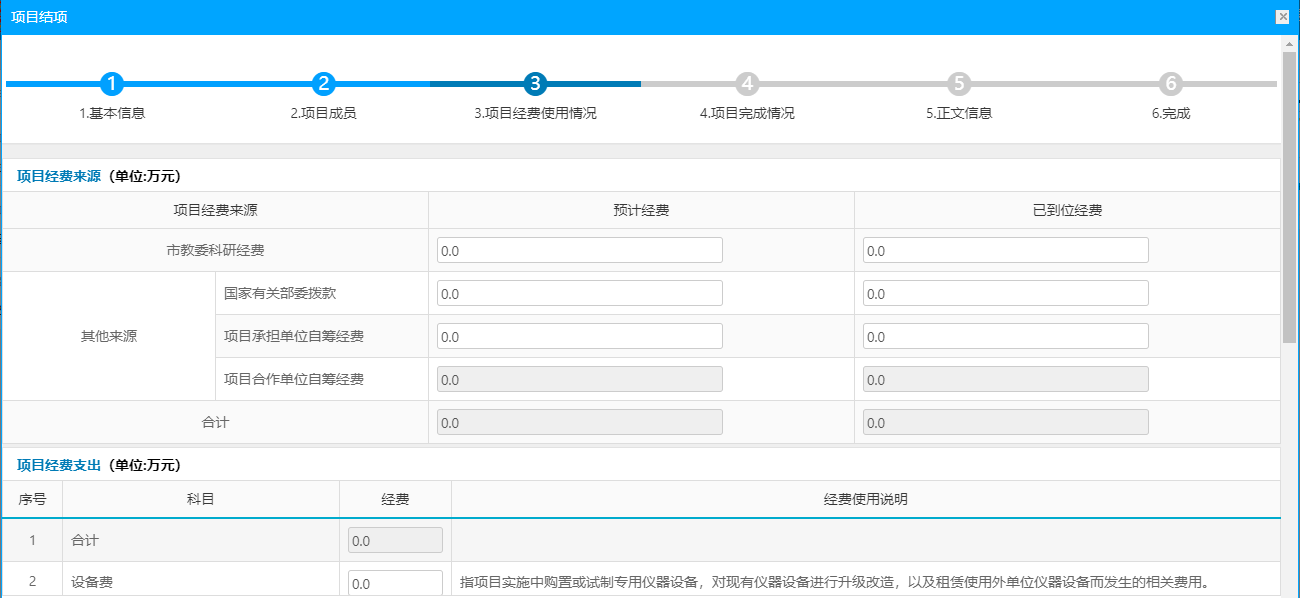 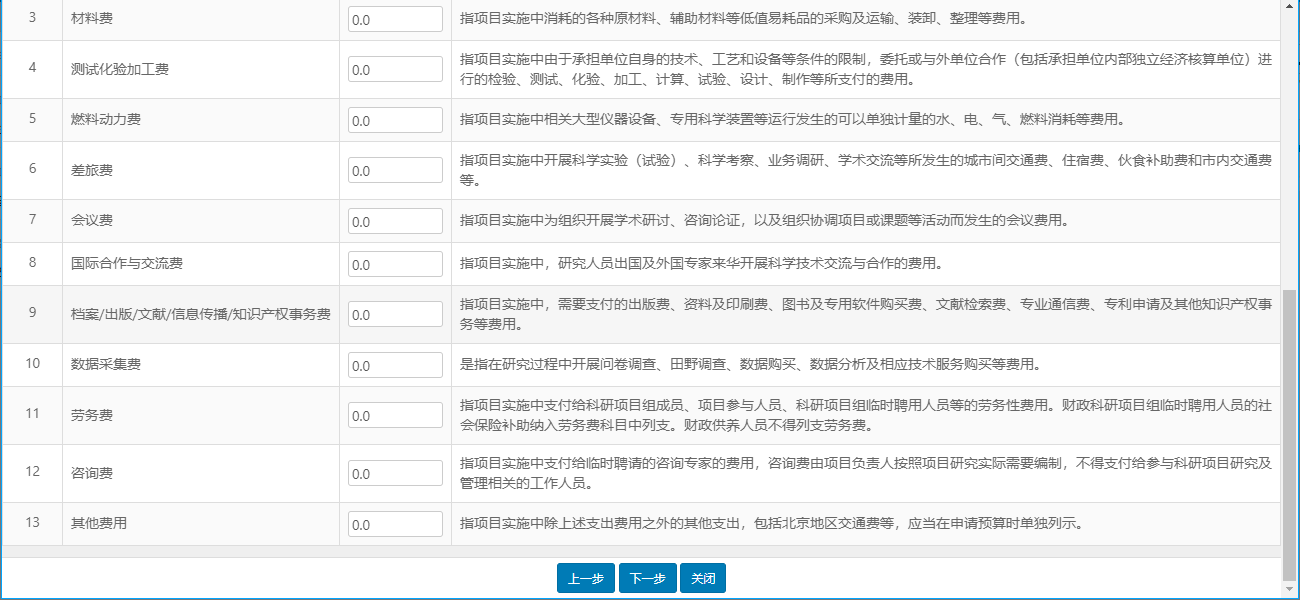 第四步：项目完成情况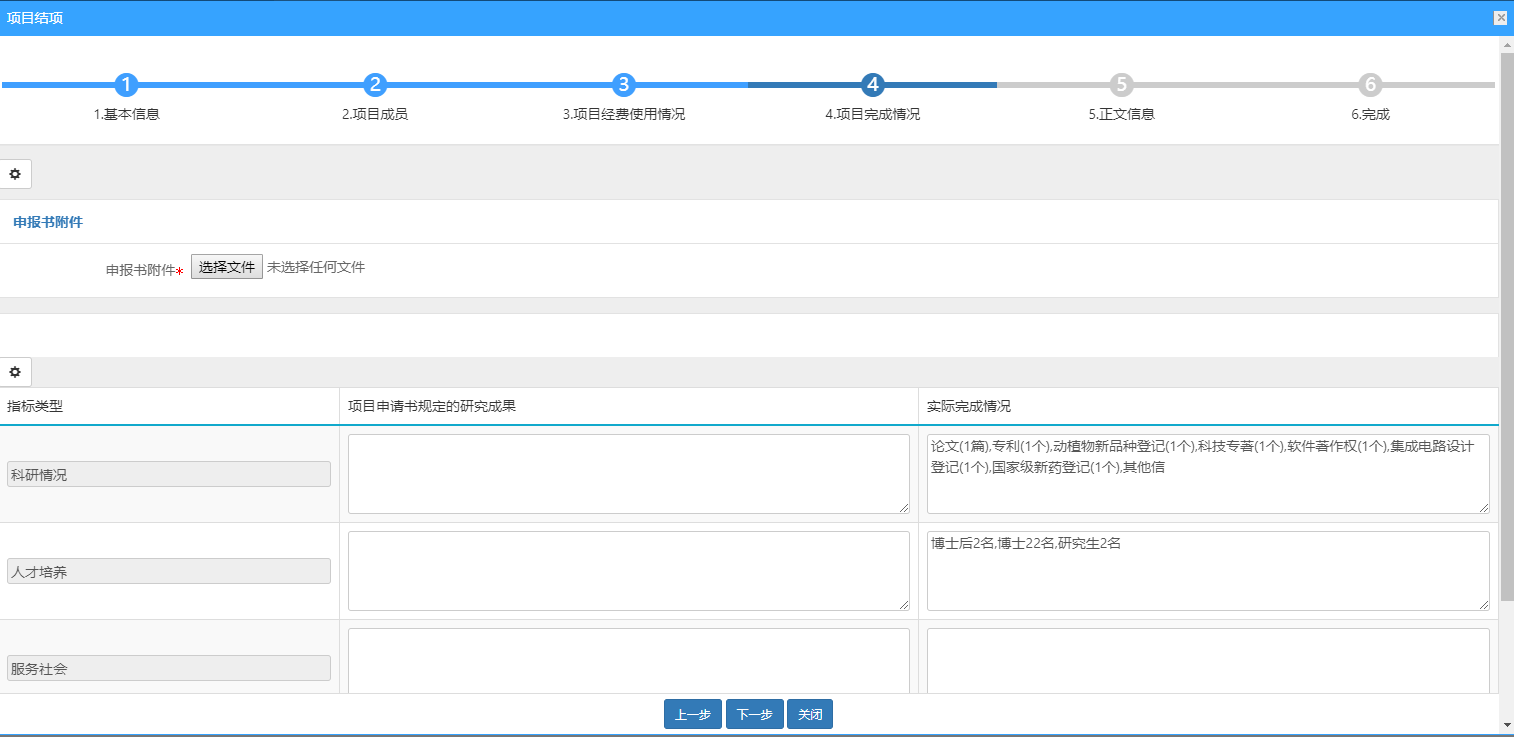 第五步：上传正文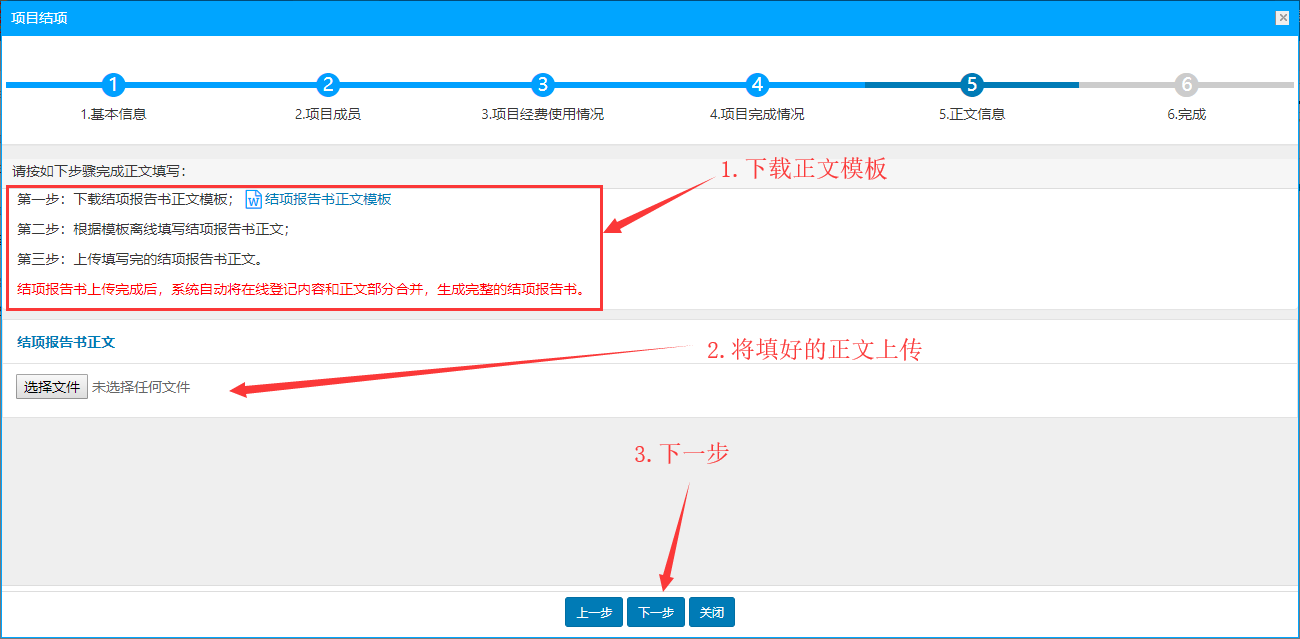 第六步：完成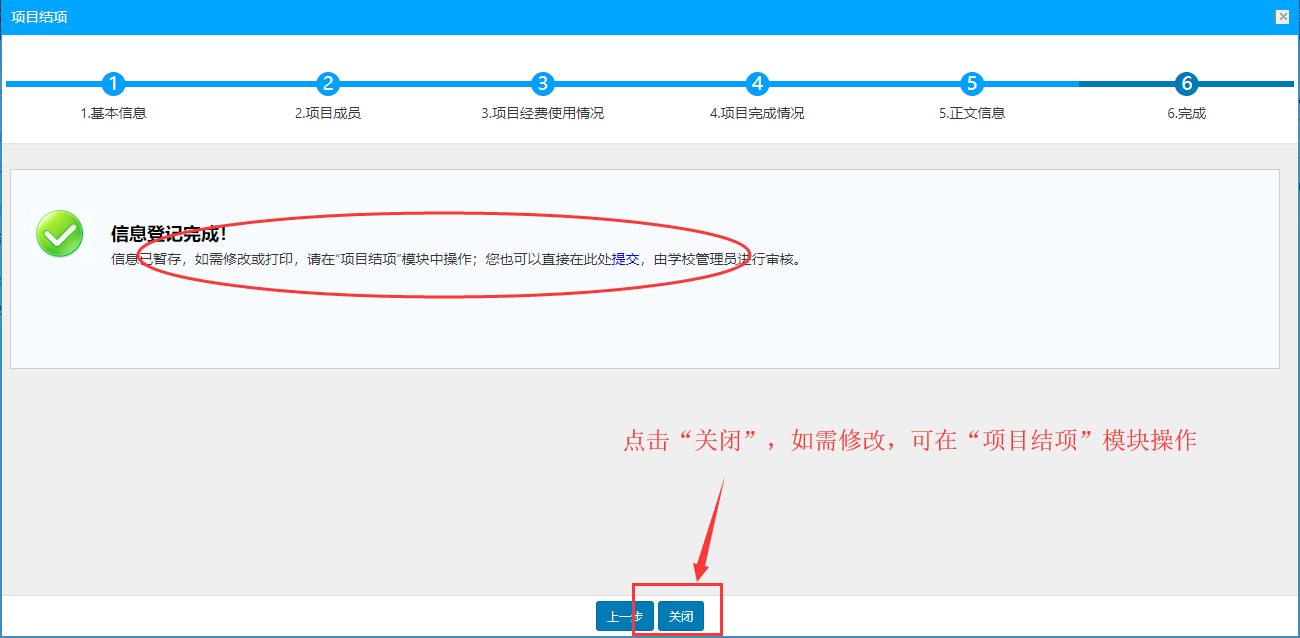 （2）编辑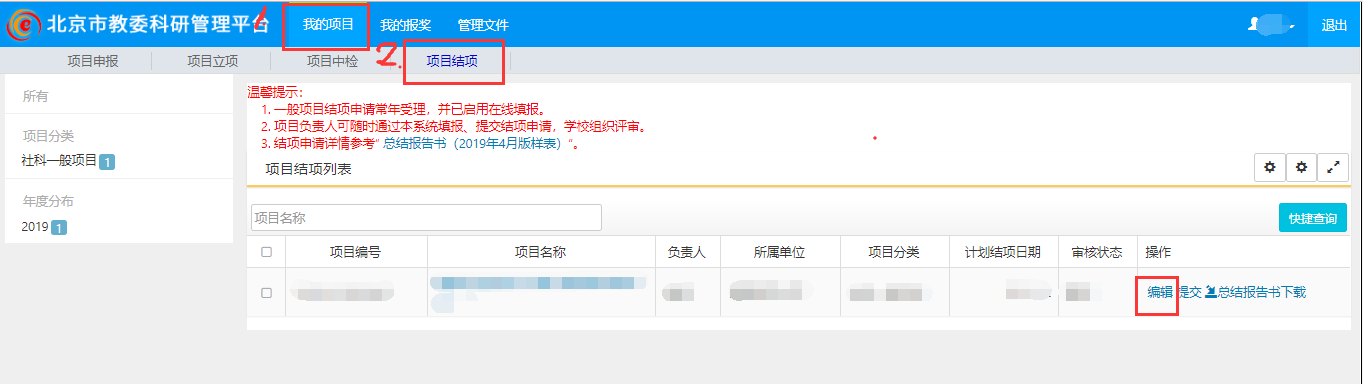 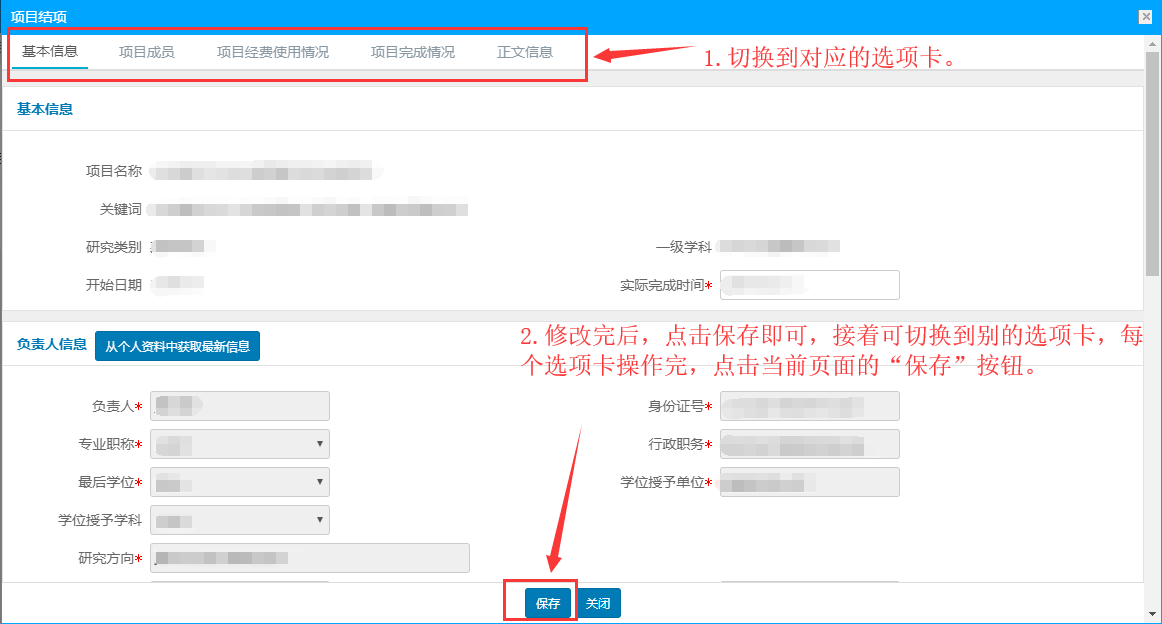 （3）提交提交申请到学校管理员，提交后将不能再修改。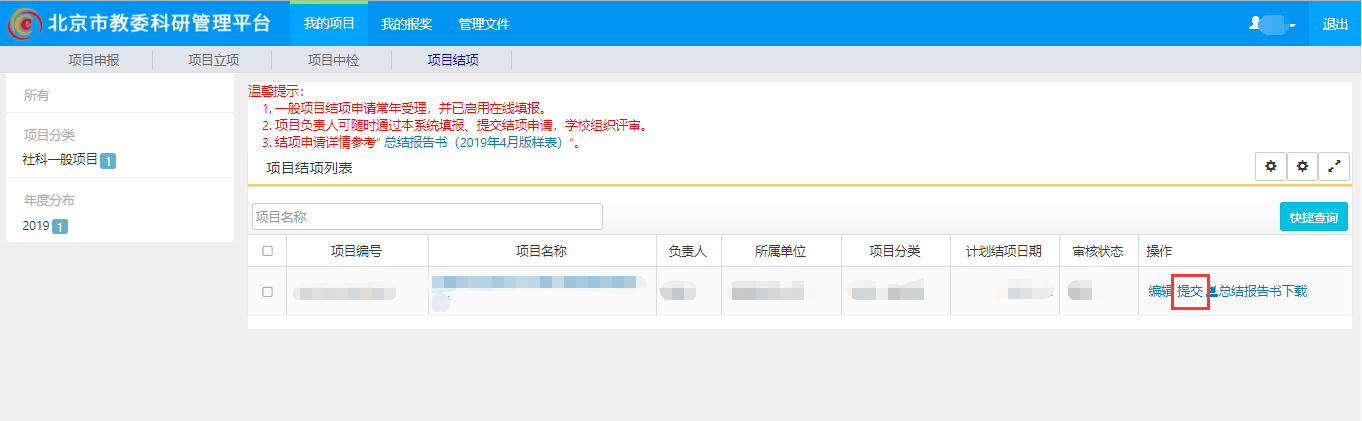 （4）撤回对已经提交的申请，在上级未审核时可撤回，对已经审核过的申请，不可撤回（点击“提交”后，“提交”按钮变为“撤回”）。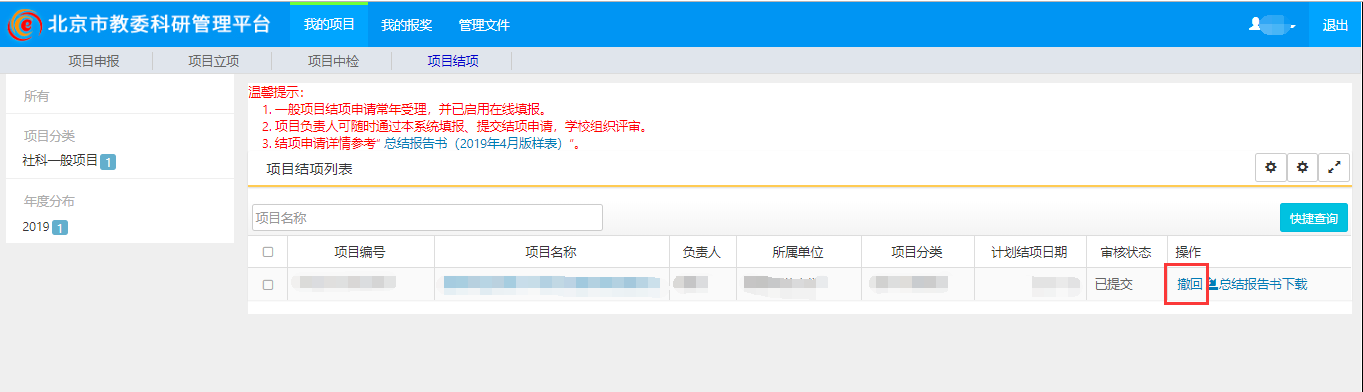 （5）总结报告书下载及打印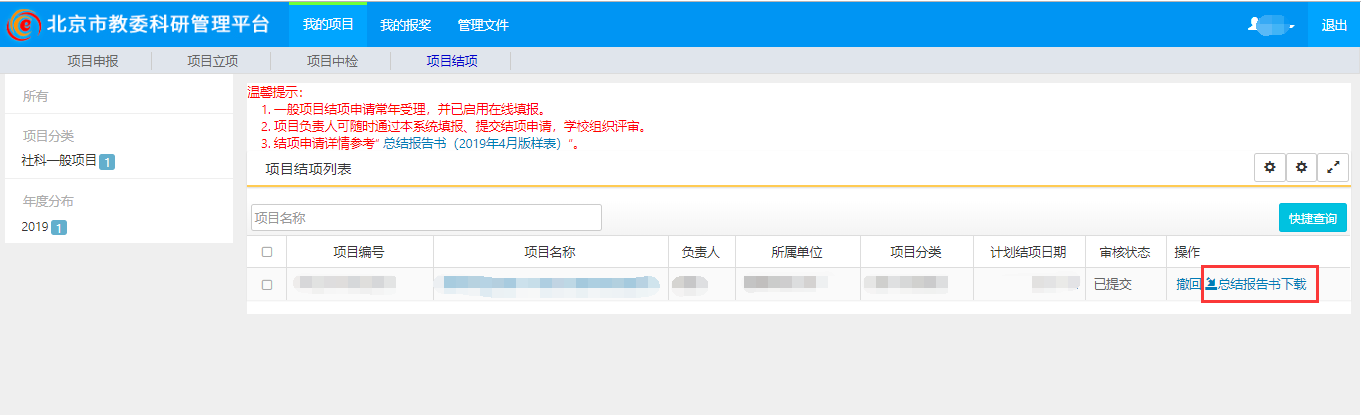 （6）查看审核记录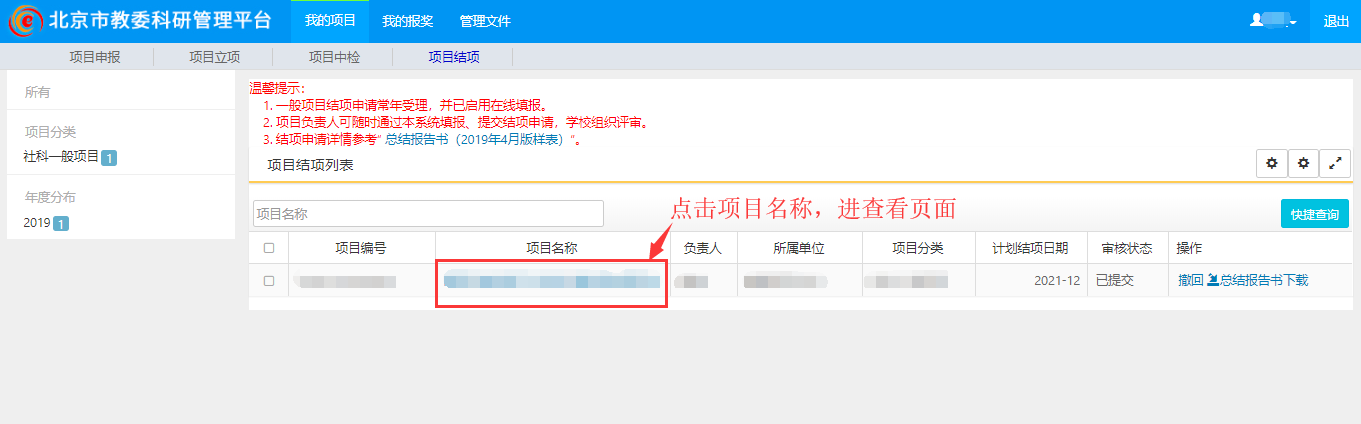 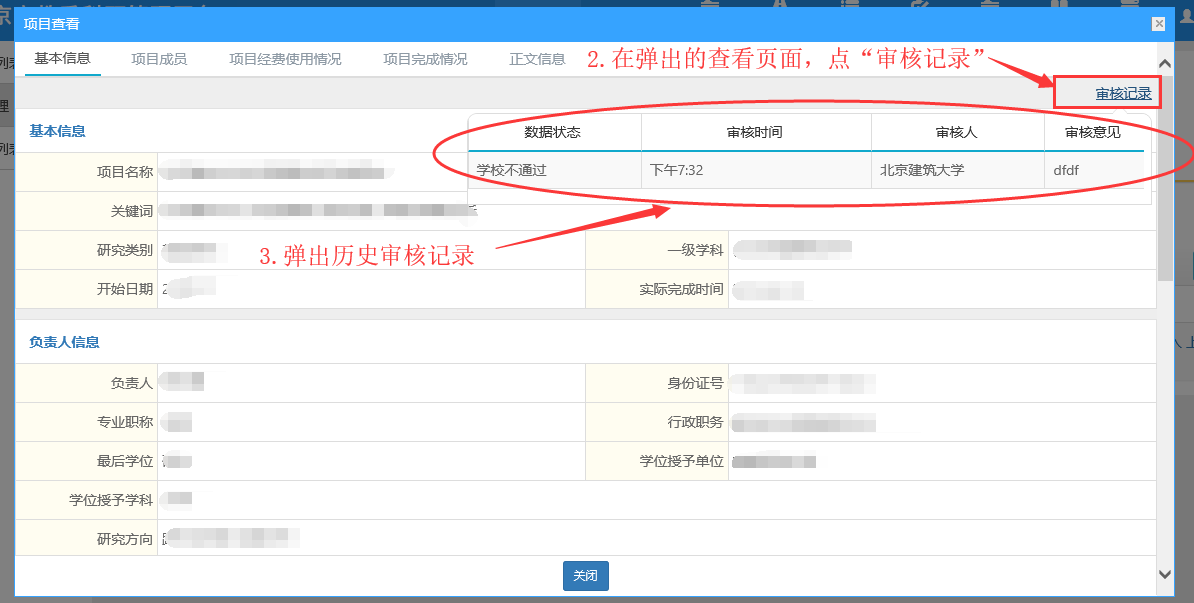 